June 2021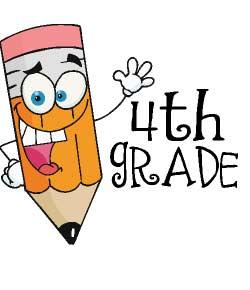 The Grade 4 French Immersion teachers are pleased to welcome your son/daughter in grade 4.  For the 2021-2022 school year, we will be collecting $45.00 from each student to purchase school supplies. ASD-W’s preferred form of payment is through SchoolCash Online.  You are able to register – a simple task that takes less than 2 minutes by visiting https://www.schoolcashonline.com/ or visiting our website at http://web1.nbed.nb.ca/sites/ASD-W/NMES/Pages/default.aspx and navigating your way to the School Cash Online on the right hand side of the screen. Additionally, we would like students to bring these items for the first week of school:-a book bag -a French/English Dictionary-a pair of scissors (right or left-handed)- indoor shoes (non marking)- 2 boxes of tissues-Pack of Dry Erase Markers -2 Black Sharpie Markers -Earphone/Earbuds ($2 ones from Dollarama work just fine!)We look forward to teaching your son/daughter in the Fall and wish you all a wonderful Summer! Grade 4 FI TeachersNew Maryland School